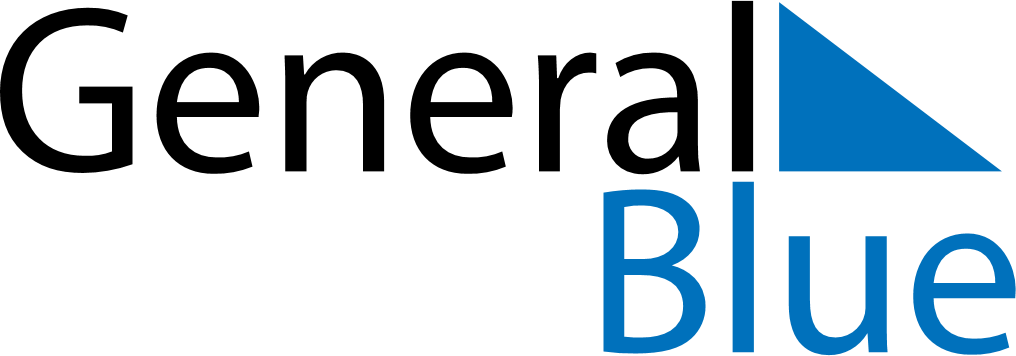 Namibia 2022 HolidaysNamibia 2022 HolidaysDATENAME OF HOLIDAYJanuary 1, 2022SaturdayNew Year’s DayMarch 21, 2022MondayIndependence DayApril 15, 2022FridayGood FridayApril 17, 2022SundayEaster SundayApril 18, 2022MondayEaster MondayMay 1, 2022SundayWorkers DayMay 2, 2022MondayPublic HolidayMay 4, 2022WednesdayCassinga DayMay 25, 2022WednesdayAfrica DayMay 26, 2022ThursdayAscension DayAugust 26, 2022FridayHeroes’ DayDecember 10, 2022SaturdayHuman Rights DayDecember 25, 2022SundayChristmas DayDecember 26, 2022MondayDay of Goodwill